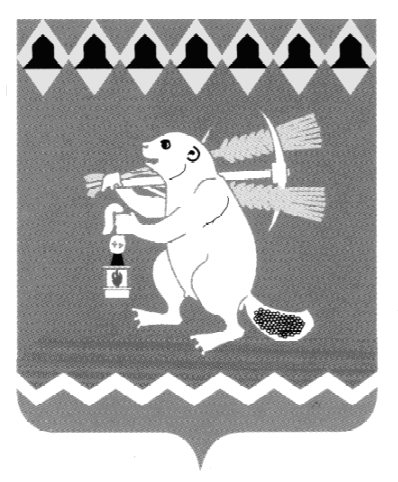 Администрация  Артемовского городского округа ПОСТАНОВЛЕНИЕот  05.11.2019                                                                                         № 1229-ПА Об утверждении Плана мероприятий по обеспечению пожарной безопасности в осенне - зимний пожароопасный период 2019-2020 годов на территории Артемовского городского округа В соответствии с   Федеральными   законами  от  21 декабря 1994 года  № 69 - ФЗ  «О пожарной безопасности», от 06 октября 2003 года  № 131-ФЗ «Об общих принципах организации местного самоуправления в Российской Федерации»,  в целях обеспечения пожарной безопасности в осенне - зимний пожароопасный период 2019-2020 годов на территории Артемовского городского округа, руководствуясь статьей 31  Устава Артемовского городского округа,ПОСТАНОВЛЯЮ:1. Утвердить План мероприятий по обеспечению пожарной безопасности в осенне - зимний пожароопасный период 2019-2020 годов на территории Артемовского городского округа (Приложение).          2. Постановление разместить на официальном сайте Артемовского городского округа в информационно-телекоммуникационной сети «Интернет».3. Контроль за исполнением постановления возложить на заместителя главы Администрации Артемовского городского округа - начальника Управления по городскому хозяйству и жилью Администрации Артемовского городского округа Миронова А.И.Глава Артемовского городского округа                                   А.В. Самочернов      ПЛАНмероприятий по обеспечению пожарной безопасности в осенне - зимний пожароопасный период 2019-2020 годов на территории Артемовского городского округа Заведующий отделом по делам ГОЧС, ПБ и МП АдминистрацииАртемовского городского округа                                                                               				                                А.С. НиконовПриложениек постановлению АдминистрацииАртемовского городского округа от 05.11.2019 № 1229-ПА  №п/пМероприятияСроки исполненияИсполнителиПримечание1Обучение должностных лиц управляющих компаний, председателей ТСЖ мерам пожарной безопасности с учетом специфики осенне - зимнего пожароопасного периода 01.11.2019отдел по делам гражданской обороны, чрезвычайным ситуациям, пожарной безопасности и мобилизационной подготовки Администрации Артемовского городского округа (далее- отдел ГОЧС, ПБ и МП Администрации) (Никонов А.С.), Государственное казенное противопожарное техническое учреждение Свердловской области «Отряд противопожарной службы Свердловской области № 16» (далее- ГКПТУ Свердловской области «ОПС Свердловской области № 16» (Ивлиев В.Н.)  (по согласованию), Всероссийское добровольное пожарное общество по Артемовскому району (далее- ВДПО по Артемовскому району) (Щупов Э.В.) (по согласованию)2Размещение в средствах массовой информации публикаций по пропаганде мер пожарной безопасности и предупреждению гибели людей на пожарах с учетом специфики осенне - зимнего пожароопасного периодас 01.11.2019 по 01.03.2020отдел по делам ГОЧС, ПБ и МП Администрации (Никонов А.С.), ГКПТУ Свердловской области «ОПС Свердловской области № 16» (Ивлиев В.Н.) (по согласованию)3Проверка противопожарного состояния мест проведения новогодних и рождественских праздничных мероприятийс 20.11 по 25.12.2019ГКПТУ Свердловской области «ОПС Свердловской области № 16» (Ивлиев В.Н.) (по согласованию)  4Проведение профилактических бесед с руководителями общеобразовательных организаций Артемовского городского округа  по вопросам соблюдения обучающимися правил пожарной безопасности в каникулярный периодноябрь, декабрьотдел по делам ГОЧС, ПБ и МП Администрации (Никонов А.С.), ГКПТУ Свердловской области  «ОПС Свердловской области № 16» (Ивлиев В.Н.) (по согласованию), Управление образования Артемовского городского округа (Багдасарян Н.В.)5Проверка защищенности чердачных и подвальных помещений многоквартирных жилых домов от несанкционированного проникновения посторонних лицс 01.11.2019 по 01.03.2020Управление по городскому хозяйству и жилью Администрации Артемовского городского округа (Миронов А.И.)6Проверка готовности пожарных водоемов к забору воды для нужд пожаротушения в осенне- зимний пожароопасный периодс 01.11.2019 по 01.03.2020председатели территориальных органов местного самоуправления Артемовского городского округа (далее - председатели ТОМС)7Организация и проведение работ по установке знаков пожарной безопасности у водоемов и пожарных гидрантов, а также указателей направления к ним01.12.2019Муниципальное казенное учреждение Артемовского городского округа «Жилкомстрой» (далее- МКУ Артемовского городского округа «Жилкомстрой» (Шуклин А.Ю.), председатели ТОМС8Обеспечение своевременной расчистки пожарных гидрантов от снега,  их пригодности для забора воды в зимний период с 01.11.2019 по 01.03.2019МКУ Артемовского городского округа  «Жилкомстрой» (Шуклин А.Ю.), председатели ТОМС9Обеспечение своевременной расчистки подъездных путей к наружным источникам пожаротушенияс 01.11.2019 по 01.03.2020МКУ Артемовского городского округа  «Жилкомстрой» (Шуклин А.Ю.), председатели ТОМС10Обеспечение изготовления печатной литературы противопожарной направленности и распространение ее среди жителей многоквартирных домов, владельцев частных домовс 01.11.2019 по 01.03.2020отдел по делам ГОЧС, ПБ и МП Администрации (Никонов А.С.), ВДПО по Артемовскому району (Щупов Э.В.) (по согласованию)11Проведение обследования заброшенных (бесхозяйных) зданий на предмет использования их в качестве жилья лицами без определенного места жительствас 01.11.2019 по 01.03.2020Управление по городскому хозяйству и жилью Администрации Артемовского городского округа (Миронов А.И.)12Проверка мест проживания неблагополучных и многодетных семей. Проведение профилактических бесед, направленных на соблюдение требований пожарной безопасностис 01.11.2019 по 01.03.2020отдел по делам ГОЧС, ПБ и МП Администрации (Никонов А.С.), ВДПО по Артемовскому району (Щупов Э.В.) (по согласованию), ГКПТУ Свердловской области «ОПС Свердловской области № 16» (Ивлиев В.Н.) (по согласованию)13Проведение совместных межведомственных рейдов по проверке использования печного и электрооборудования в частных домовладенияхс 01.11.2019 по 01.03.2020отдел по делам ГОЧС, ПБ и МП Администрации (Никонов А.С.), ВДПО по Артемовскому району (Щупов Э.В.) (по согласованию), ГКПТУ Свердловской области «ОПС Свердловской области № 16» (Ивлиев В.Н.) (по согласованию)14Проведение собраний с неработающим населением о правилах пожарной безопасностис 01.11.2019 по 01.03.2020отдел по делам ГОЧС, ПБ и МП Администрации (Никонов А.С.), ВДПО по Артемовскому району (Щупов Э.В.) (по согласованию), ГКПТУ Свердловской области «ОПС Свердловской области № 16» (Ивлиев В.Н.) (по согласованию) 15В случае осложнения оперативной обстановки с техногенными пожарами обеспечить введение на территории Артемовского городского округа «особого противопожарного режима»с 01.11.2019 по 01.03.2020комиссия по чрезвычайным ситуациям и обеспечению пожарной безопасности Артемовского городского округа 